BETHLEN GÁBOR” ALAPÍTVÁNY, NAGYENYED 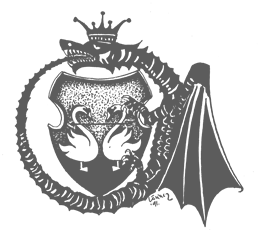                       FUNDAȚIA „BETHLEN GABOR”, AIUDstr. Bethlen Gábor utca, nr. 1. szám	           Nagyenyed, Fehér megye, RomániaAiud, județul Alba, România                       TEL: 0040/258 708 906; 0040/787 565 334                                                               E-mail: bgkanagyenyed@gmail.com                                                                Honlap/site : bethlengabor.euPályázati űrlapDr. Hangody László tanulmányi ösztöndíjhoz2021/2022-es tanévPár soros magyarázat arról, hogy miért érdemlem meg a Dr. Hangody László ösztöndíjat, milyen területen szeretnék tevékenykedni a jövőben:Dátum:									Név, aláírás:Az ösztöndíjat megpályázó diák neve:Osztály:TANULMÁNYI EREDMÉNYEKTANULMÁNYI EREDMÉNYEKTANULMÁNYI EREDMÉNYEKTantárgyOsztályTanulmányi átlagMAGYAR NYELV ÉS IRODALOMIX.MAGYAR NYELV ÉS IRODALOMX.MAGYAR NYELV ÉS IRODALOMXI.MAGYAR NYELV ÉS IRODALOMXII.(I. félév)MATEMATIKAIX.MATEMATIKAX.MATEMATIKAXI.MATEMATIKAXII. (I. félév)BIOLÓGIAIX.BIOLÓGIAX.BIOLÓGIAXI.BIOLÓGIAXII.(I. félév)FIZIKAIX.FIZIKAX.FIZIKAXI.FIZIKAXII.(I. félév)KÉMIAIX.KÉMIAX.KÉMIAXI.KÉMIAXII.(I. félév)